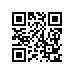 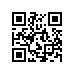 Об изменении темы междисциплинарной курсовой работы студенту образовательной программы «Прикладная математика» МИЭМ НИУ ВШЭПРИКАЗЫВАЮ:Изменить тему междисциплинарной курсовой работы студенту 3 курса Тимохину Ивану Юрьевичу, образовательной программы «Прикладная математика», направления 01.03.04 Прикладная математика МИЭМ НИУ ВШЭ, очной формы обучения, утвержденную приказом  от 07.12.2017 № 2.15-02/0712-04, на «Создание информационно-управленческой системы оформления и бронирования авиабилетов на платформе ЦФТ-Банк» / «Creation of the Information and Management System of Registration and Looking of Air Tickets on the CFT-Bank Platform» (руководитель – Внуков А.А., д.т.н., доцент, Департамент прикладной математики).Основание: заявление Тимохина И.Ю.И.о. директора,научный руководитель МИЭМ НИУ ВШЭ					       Е.А.КрукРегистрационный номер: 2.15-02/2404-08Дата регистрации: 24.04.2018